Fiche de renseignements et certificat médical obligatoireNom – Prénom		: --------------------------------------------------------Date de naissance	: --------------------------------------------------------Adresse postale		: --------------------------------------------------------Adresse mail		: --------------------------------------------------------Numéro de téléphone	: --------------------------------------------------------en cas d’urgence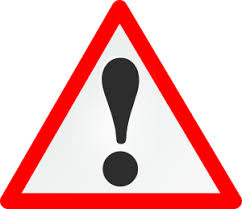 Pour les compétiteurs, le passeport doit aussi être signé et tamponné par votre médecin à l’emplacement prévuCERTIFICAT MEDICALNom – Prénom	: -------------------------------------------------------Ne présente aucune contre-indication à la pratique du judo / jujitsu en club et en compétition.Fait le	: -------------------------------------------------------						Signature et cachet du médecin